Publicado en Murcia el 02/01/2019 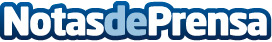 Musical Mastia amplía su plantilla para 2019El aumento de bodas civiles y religiosas supone un empujón para las empresas organizadoras de eventosDatos de contacto:Marta675356409Nota de prensa publicada en: https://www.notasdeprensa.es/musical-mastia-amplia-su-plantilla-para-2019_1 Categorias: Música Sociedad Murcia Entretenimiento Recursos humanos Celebraciones http://www.notasdeprensa.es